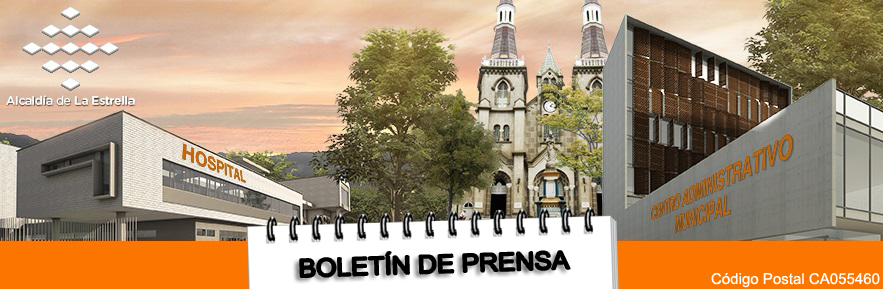 No. 10612 de agosto 2019Comenzó el Festival de CometasEl día de ayer comenzó el Festival de cometas organizado por el Indere, realizado en cabecera y en la manga del barrio Chile, al cual asistieron más de 250 personasLos participantes debían llevar las varillas y cola para las cometas, el Indere suministró los pliegos de papel, colbón y ruedas de hilo. Las premiaciones fueron para la cometa más grande, la más pequeña y estética, debían ser elaboradas en el festival, y además de esto, elevarse por más de 30 minutos.El 18 y 19 serán las próximas fechas en La Tablaza y Pueblo viejo respectivamente, culminando el 25 de agosto en la cancha de La Raya, comenzando desde las 9 de la mañana.SECRETARÍA GENERAL   Oficina de Comunicaciones